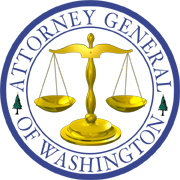 Bob FergusonATTORNEY GENERAL OF WASHINGTONUtilities and Transportation DivisionPO Box 40128    Olympia WA  98504-0128    (360) 664-1183Via Electronic and United States MailSeptember 21, 2018Mark L. Johnson, Executive Director and Secretary Utilities and Transportation Commission1300 S. Evergreen Park Dr. S.W.P.O. Box 47250 RE:	Richardson Water Company, L.L.C., v. WUTC	Docket UW-171068Dear Mr. Johnson:  Enclosed for filing in the above-referenced docket is the original Motion for Order Removing Richardson Water L.L.C. from Regulation, and Certificate of Service.  Sincerely,/s/ Nash Callaghan, WSBA No. 49682Assistant Attorney GeneralOffice of the Attorney GeneralUtilities and Transportation DivisionP.O. Box 40128, Olympia, WA 98504-0128(360) 664-1187nash.callaghan@utc.wa.govNIC:klgEnclosures cc:  Patrick Andreotti 